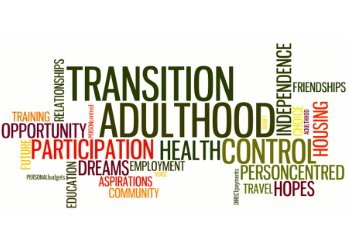 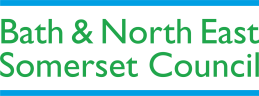 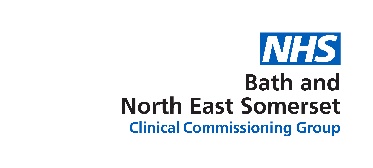 Referral to the Transitions PanelAbout YouPlease return this form to:Maria BeasleyLearning Disabilities & Complex NeedsBath and North East Somerset Community Health and Care ServicesVirgin CareConnections Day ServiceFrome RoadRadstockBA3 3LLThis service is provided Virgin Care on behalf of NHS Bath and NorthEast Somerset CCG and Bath and North East Somerset Council. 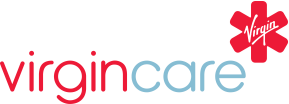 Registered office: Virgin Care Services Limited, Lynton House, 7-12 Tavistock Square, London WC1H 9LTRegistered in England and Wales number: 07557877Your NameDate of BirthDate of BirthAgeYour AddressNHS Number:-Your AddressNHS Number:-Your AddressNHS Number:-Telephone NumberYour GP (please include address)Your GP (please include address)School or CollegeSchool or CollegePeople who support you (i.e. Social Worker, SEN, Doctors, Health Professionals)People who support you (i.e. Social Worker, SEN, Doctors, Health Professionals)People who support you (i.e. Social Worker, SEN, Doctors, Health Professionals)People who support you (i.e. Social Worker, SEN, Doctors, Health Professionals)If you have an EHC plan, one page profile or any reports or assessments, you can send it but please could you give us some information.If you have an EHC plan, one page profile or any reports or assessments, you can send it but please could you give us some information.If you have an EHC plan, one page profile or any reports or assessments, you can send it but please could you give us some information.If you have an EHC plan, one page profile or any reports or assessments, you can send it but please could you give us some information.What do you do? (i.e. school, college, clubs, friends)What do you need help with?It will be useful to consider The Care Act Criteria.  Do you have any of the following needs:?Managing and maintaining nutrition:Managing personal hygiene:Managing toilet needs:Being appropriately clothed:Being able to make use of the adult’s home safely:Maintaining a habitable environment:Developing and maintaining family or other personal relationships:Accessing and engaging in work, training, education or volunteering:Making use of necessary facilities or services in the local community including public transport and recreational facilities or services:Parenting responsibilities:Money – support with finances and managing your money, (eg, is your main carer your Department of Work and Pensions Appointee):What would you like to do in the future?If you already have an education, health and care plan, you can tell your SEND practitioner that you think you would like an assessment.  Impartial information and support to help guide you through this process is available from the SEND Partnership Service – contact telephone: 01225 394382 or email: send_partnershipservice@bathnes.gov.uk. You may also find useful information on the Rainbow Resource website www.rainbowresource.org.uk.Consent – this is very important.  If you are 16 or above we need your permission to share information and consider you at panel.  Your parent or guardian can sign for you if you are under 16.Consent – this is very important.  If you are 16 or above we need your permission to share information and consider you at panel.  Your parent or guardian can sign for you if you are under 16.SignedPrintDate:Date: